RENDICONTO DI GESTIONE 2020Nota informativa contenete la verifica dei crediti e debiti reciproci tra l’Ente e le società partecipate- Rendiconto 2019  - DECRETO-LEGGE 6 luglio 2012, n. 95A decorrere dall’esercizio finanziario 2012, i comuni e le Province allegano al rendiconto della gestione una nota informativa contenente la verifica dei crediti e debiti reciproci tra l’Ente e le società partecipate. La predetta nota, asseverata dai rispettivi organi di revisione, evidenzia analiticamente eventuali discordanze e ne fornisce la motivazione; in tal caso il Comune o la Provincia adottano senza indugio, e comunque non  oltre  il termine dell’esercizio finanziario in corso, i provvedimenti necessari ai fini della riconciliazione delle partite debitorie e creditorie.In riferimento alla norma suesposta  e nel suo adempimento, previa richiesta di specifica comunicazione alle società partecipate, si ha il seguente quadro riassuntivo:Società partecipata dal Comune:Relativamente ai saldi a debito e a credito risultanti dalla contabilità dell’Ente alla data 31 dicembre 2020 si riporta la seguente tabella:Il debito evidenziato dal Comune per €. 6.162,50 è relativo ai depositi auzionali sulle utenze comunali non versati in quanto non dovuti per i Comuni (gli importi su indicati sono comprensivi di IVA). In merito si attesta:Relativamente alla situazione debitoria/creditoria nei confronti della società G.A.L. Marmilla, dalle risultanze contabili del Comune non risultano situazioni debitorie e creditorie alla data del 31/12/2020. Con nota prot. n. 1437 del 22/03/2021 è stata trasmessa apposita richiesta. Con nota di riscontro acquisita al protocollo in data 30/03/2021 con n. 1620 il Gal Marmilla ha confermato i dati del Comune, comunicando l'assenza di situazioni debitorie/creditorie nei confronti del Comune.Relativamente alla situazione debitoria/creditoria nei confronti della società Abbanoa la situazione attuale è quella su descritta. Con nota prot. n. 1434 del 22/03/2021 è stata trasmessa apposita richiesta. Ad oggi non risulta pervenuta alcuna nota di riscontro. Relativamente alla situazione debitoria/creditoria nei confronti della società Consorzio turistico Sa Corona Arrubia, dalle risultanze contabili del Comune non risultano situazioni debitorie e creditorie alla data del 31/12/2020. Con nota prot. n. 1436 del 22/03/2021 è stata trasmessa apposita richiesta, che attualmente è in attesa di riscontro.Relativamente alla situazione debitoria/creditoria nei confronti della società EGAS - Ente di Governo dell'Ambito Sardegna, dalle risultanze contabili del Comune non risultano situazioni debitorie e creditorie alla data del 31/12/2020. Con nota prot. n. 1435 del 22/03/2021 è stata trasmessa apposita richiesta, che attualmente è in attesa di riscontro. In merito si evidenzia, che in data 17/02/2021 la partecipata ha pubblicato nel proprio sito istituzionale al link “Amministrazione Trasparente/Bilanci preventivi e consuntivi” l’elenco dei crediti/debiti verso i comuni/province soci. La partecipata ha provveduto, altresì, a pubblicare l’asseverazione della verifica dei crediti/debiti da parte del proprio organo di revisione. Dalla verifica della contabilità tenuta dal Comune non sono emerse, al 31/12/2020, posizioni debitorie / creditorie del Comune di Villanovaforru verso la partecipata EGAS. La mancanza di posizioni debitorie e creditorie sono state confermate dalla verifica dei dati pubblicati sul sito istituzionale della partecipata asseverati con nota del 15/02/2021 dal Collegio dei Revisori del Conti della partecipata stessa. VILLANOVAFORRU lì 08/04/2021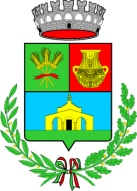 COMUNE DI VILLANOVAFORRUProvincia del Sud SardegnaUfficio  RagioneriaTEL. 07093451213 – FAX 07093451250 – e-mail ragioneria@comune.villanovaforru.ca.itSOCIETA’Q.TA DI PARTECIPAZIONEABBANOA S.P.A.0,00452084%GAL MARMILLA1,301%CONSORZIO TURISTICO SA CORONA ARRUBIA5%EGAS . ENTE DI GOVERNO DELL'EMBITO SARDEGNA0,04091%SOCIETA'CREDITO COMUNECREDITO COMUNEDEBITO COMUNEDEBITO COMUNEPARIFICAZIONESOCIETA'DATO COMUNE DATO SOCIETA'DATO COMUNE DATO SOCIETA'RICONCILIAZIONE CONSORZIO TURISTICO SA CORONA ARRUBIA0,00 0,00 0,000,00 IN ATTESA DI CONCILIAZIONE EGAS . ENTE DI GOVERNO DELL'EMBITO SARDEGNA0,00 0,00 0,000,00 IN ATTESA DI CONCILIAZIONEGAL MARMILLA0,00 0,00 0,000,00 Situazione conciliataABBANOA S.P.A0.00 0,00    6.162,500,00IN ATTESA DI CONCILIAZIONEIl Responsabile dell’Area FinanziariaL’Organo di revisione F.to Dott. Marcello MatzeuF.to Dott. Stefano Boi_____________________________________________